Аннотация к фотографии, предлагаемой для Фотоконкурса по итогам реализации республиканского проекта «Нацпроекты Татарстана – 2019»Участник: Панева Эвелина АлександровнаНазвание работы: «Кому что, а 7 классу- шахматы»Номинация: «В объективе - дети»Название соответствующего Национального проекта: «Образование» Дата съемки: 05.12.2019Название и местонахождение объекта фотоснимки: РТ, Буинский район, с. Альшихово, ул.Полевая, д.51.МБОУ «Альшиховская СОШ Буинского муниципального района РТ»Количественные и качественные показатели объектов на фотоснимке:7 человек.Информация о героях фотоснимка: Члены кружка «Шахматы»7 классКонтактные данные: e-mail alshihschool@yandex.ru         тел. +7(843)-745-23-27(Дата) 09.12.2019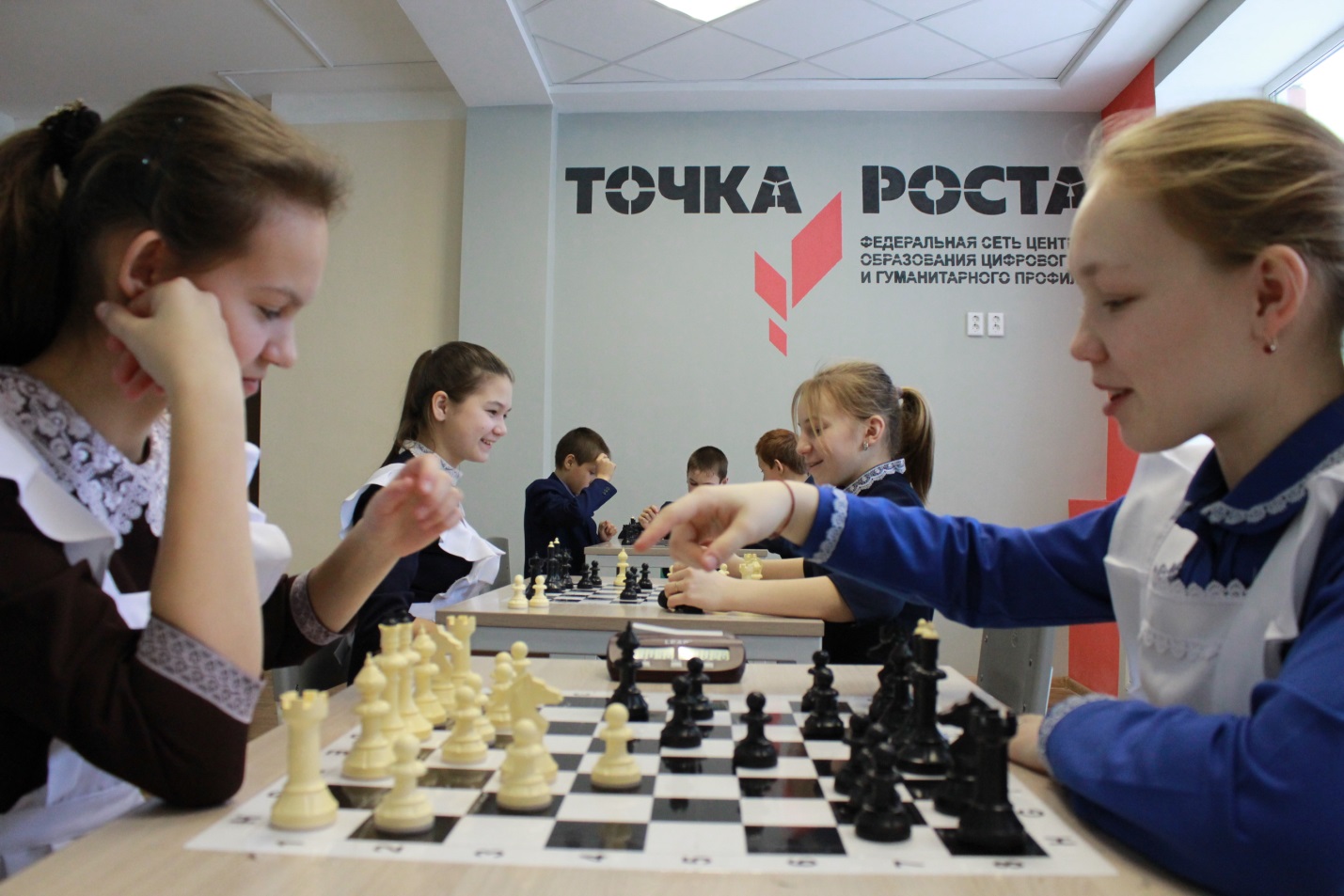 